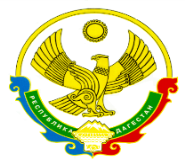 МУНИЦИПАЛЬНОЕ КАЗЕННОЕ ОБЩЕОБРАЗОВАТЕЛЬНОЕ УЧРЕЖДЕНИЕ «Зехидинская основная общеобразовательная школа»368412  РД,  Цунтинский район, с. Зехида     Email:  Zehidi 41@mail.ru   тел. 8(964) 050-77-97                                                                                               Приказ № _____                                                                                                                                     Утвердил  ____________                                                                                                                                              Директор МКОУ «ЗООШ»                                                                                                                        Магомедова У.Б.Список учащихся 1 – 9  классов  МКОУ «Зехидинская ООШ»на 2019/2020 учебный годМУНИЦИПАЛЬНОЕ КАЗЕННОЕ ОБЩЕОБРАЗОВАТЕЛЬНОЕ УЧРЕЖДЕНИЕ «ЗЕХИДИНСКАЯ ОСНОВНАЯ ОБЩЕОБРАЗОВАТЕЛЬНАЯ ШКОЛА»368412  РД,  Цунтинский район, с. Зехида     Email:  Zehidi 41@mail.ru   тел. 8(964) 050-77-97Список учащихся на 2019/2020 год.Всего учеников: 80Инвалиды: 11Младшее звено (1-4 кл): 44                                           Мальчики: 36Среднее звено  (5-9 кл): 36                                            Девочки:  44№№п/пФамилия Имя Отчество.КлассныйруководительГод рожденияПолИНВ11Абдулазизова Аминат Асадулаевна1-класс Омарова Машидат Магомедовна (16 уч)23.05.2012 г.Ж22Абдулазизова Асият Асадулаевна1-класс Омарова Машидат Магомедовна (16 уч)23.05.2012 г.Ж+33Абдулмуслимова Умухабибат Рустамовна1-класс Омарова Машидат Магомедовна (16 уч)12.11.20102 г.Ж44Ахмедова Патимат Султановна1-класс Омарова Машидат Магомедовна (16 уч)18.06.2012 г.Ж55Ахмедов Саид Муршидович1-класс Омарова Машидат Магомедовна (16 уч)01.09.2012 г.М66Ахмедов Шахбан Шамилович1-класс Омарова Машидат Магомедовна (16 уч)06.08.2012 г.М77Газалиева Айшат Абдулаевна 1-класс Омарова Машидат Магомедовна (16 уч)23.03.2012г.Ж88Дабаданова Марьям Рамазановна1-класс Омарова Машидат Магомедовна (16 уч)01.02.2013 г.Ж99Дабадановна Сафият Ахмедовна1-класс Омарова Машидат Магомедовна (16 уч)14.08.2012г.Ж1010Исмаилова Ферида Исламовна1-класс Омарова Машидат Магомедовна (16 уч)21.08.2011г.Ж1111Исмаилов Файзула Абдулнасирович1-класс Омарова Машидат Магомедовна (16 уч)22.06.2012г.М1212Магомедова Айшат Мухтаровна1-класс Омарова Машидат Магомедовна (16 уч)22.08.2012г.Ж1313Магомедова Заграт Нуридиновна1-класс Омарова Машидат Магомедовна (16 уч)12.06.2012г.Ж1414Магомедова Рахимат Магомедовна1-класс Омарова Машидат Магомедовна (16 уч)05.09.2012г.Ж1515Магомедов Саид Гаджимурадович1-класс Омарова Машидат Магомедовна (16 уч)23.09.2012г.М1616Рамазангаджиева Рукият Халидшаховна1-класс Омарова Машидат Магомедовна (16 уч)08.10.2012г.Ж1-класс Омарова Машидат Магомедовна (16 уч)171Абдулазизов Абдулхаким Асадулаевич2 – классАбдурахмановаХалиматАхмедовна(9уч.)24.06.2011 г.М182Абдулмуслимов Мухаммад Рустамович 2 – классАбдурахмановаХалиматАхмедовна(9уч.)18.03.2011г.М193Ахмедов Мухаммад Ахмедович2 – классАбдурахмановаХалиматАхмедовна(9уч.)07.05.2011 г.М204Дабаданова Фатимат Рамазановна2 – классАбдурахмановаХалиматАхмедовна(9уч.)04.07.2011 г.Ж215Ибрагимов Юсуф Саломудинович2 – классАбдурахмановаХалиматАхмедовна(9уч.)24.11.2011г.М226Исламова Аминат Абдулпатаховна2 – классАбдурахмановаХалиматАхмедовна(9уч.)24.11.2011 г.Ж237Магомедов Мухаммад Наджибулаевич2 – классАбдурахмановаХалиматАхмедовна(9уч.)28.06.2011 г.М248Магомедрасулова Айшат Камалудиновна2 – классАбдурахмановаХалиматАхмедовна(9уч.)11.11.2011 г.Ж259Рамазангаджиева Хадижат Халидшаховна2 – классАбдурахмановаХалиматАхмедовна(9уч.)08.09.2011 г.Ж2 – классАбдурахмановаХалиматАхмедовна(9уч.)261Алиев Ибрагим Алиевич3 – классАхмедоваХалиматИзраиловна(9 уч.)27.01.2011 г.М272Абдулазизов Курамагомед Ахмедович3 – классАхмедоваХалиматИзраиловна(9 уч.)28.02.2011 г.М283Ахмедова Хатимат Султановна3 – классАхмедоваХалиматИзраиловна(9 уч.)03.06.2010 г.Ж294Газалиева Мадина Гусейновна3 – классАхмедоваХалиматИзраиловна(9 уч.)05.09.2010 г.Ж305Газалиева Жавгарат Магомедовна3 – классАхмедоваХалиматИзраиловна(9 уч.)21.03.2010 г.Ж316Дабаданова Аминат Магомедовна3 – классАхмедоваХалиматИзраиловна(9 уч.)10.10.2010 г.Ж327Исмаилова Фатима Джабраиловна3 – классАхмедоваХалиматИзраиловна(9 уч.)03.04.2011 г.Ж338Магомедова Рахимат Рашидовна3 – классАхмедоваХалиматИзраиловна(9 уч.)20.05.2011 г.Ж349Расулова Айшат Расуловна3 – классАхмедоваХалиматИзраиловна(9 уч.)22.04.2010 г.Ж+3 – классАхмедоваХалиматИзраиловна(9 уч.)351Абдулазизов Магомед Ахмедович4 – классСиражудиноваЛариса Залумхановна(10 уч.)25.07.2009 г.М+362Абдулаев Адам Микаилович4 – классСиражудиноваЛариса Залумхановна(10 уч.)27.02.2010г.М373Газалиев Мухамадарип Гусейнович4 – классСиражудиноваЛариса Залумхановна(10 уч.)10.07.2009 г.М384Газалиев Саид-Афанди Абдулаевич4 – классСиражудиноваЛариса Залумхановна(10 уч.)28.04.2009г.М395Исмаилова Патимат Рамазановна4 – классСиражудиноваЛариса Залумхановна(10 уч.)06.01.2010 г.Ж406Магомедова Патимат Джамалудиновна4 – классСиражудиноваЛариса Залумхановна(10 уч.)26.07.2009 г.Ж417Рамазангаджиева Марям Рамазановна4 – классСиражудиноваЛариса Залумхановна(10 уч.)12.05.2009 г.Ж428Рамазанов Абдула Ахмедович4 – классСиражудиноваЛариса Залумхановна(10 уч.)05.01.2010 г.М439Расулов Мухамед Расулович 4 – классСиражудиноваЛариса Залумхановна(10 уч.)01.02.2009 г.М+4410Сулейманов Курамагомед Магомедович4 – классСиражудиноваЛариса Залумхановна(10 уч.)15.12.2009 г.М4 – классСиражудиноваЛариса Залумхановна(10 уч.)451Ахмедов Мурад Рамазанович5 – классАбдурахманова Рахимат Магомедовна ( 9 уч.)11.11.2008 г.М462Дабаданова Хадижат Магомедовна5 – классАбдурахманова Рахимат Магомедовна ( 9 уч.)20.03.2009 г.Ж473Исмаилов Хусейн Абдурашидович5 – классАбдурахманова Рахимат Магомедовна ( 9 уч.)21.01.2009 г.М484Курамагомедов Мухамед Рамазанович 5 – классАбдурахманова Рахимат Магомедовна ( 9 уч.)01.04.2010г.М495Магомедрасулов Гаджимурад Омарович5 – классАбдурахманова Рахимат Магомедовна ( 9 уч.)25.08.2008 г.М506Рамазангаджиев Гаджимурад Магомедович5 – классАбдурахманова Рахимат Магомедовна ( 9 уч.)27.07.2008 г.М+517Рамазангаджиев Абубакар Магомедович 5 – классАбдурахманова Рахимат Магомедовна ( 9 уч.)10.07.2007г.М528Рамазанов Саид-Афанди Ахмедович5 – классАбдурахманова Рахимат Магомедовна ( 9 уч.)23.11.2008 г.М539Хасмагомедов Абдулазиз Хасмагомедович5 – классАбдурахманова Рахимат Магомедовна ( 9 уч.)01.02.2008 г.М5 – классАбдурахманова Рахимат Магомедовна ( 9 уч.)541Ахмедов Мухаммад Шамилович          6 – классГазимагомедоваТайбатАлиевна (10 уч.)08.01.2008 г.М552Гаджиева Муслимат Гайрбеговна          6 – классГазимагомедоваТайбатАлиевна (10 уч.)16.10.2007 г.Ж563Исмаилова Айшат Исмаиловна          6 – классГазимагомедоваТайбатАлиевна (10 уч.)04.01.2008 г.Ж574Курбаналиева Рахимат Абакаровна          6 – классГазимагомедоваТайбатАлиевна (10 уч.)22.11.2007 г.Ж585Курбаналиева Фатима Курбаналиевна          6 – классГазимагомедоваТайбатАлиевна (10 уч.)25.09.2007 г.Ж596Магомедов Абдулла Магомедович          6 – классГазимагомедоваТайбатАлиевна (10 уч.)14.09.2007г.М607Магомедов Бадрудин Салавудинович          6 – классГазимагомедоваТайбатАлиевна (10 уч.)29.06.2007 .М618Магомедов Курамагомед Алиевич          6 – классГазимагомедоваТайбатАлиевна (10 уч.)29.01.2008 г.М629Магомедов Курамагомед Арсенович          6 – классГазимагомедоваТайбатАлиевна (10 уч.)26.08.2007 г.М6310Джабраилов Рамазан Джабраилович          6 – классГазимагомедоваТайбатАлиевна (10 уч.)08.05.2007 г.М          6 – классГазимагомедоваТайбатАлиевна (10 уч.)641Исмаилов Мухаммед Абдурашидович7 – классШапиева Хадижат Магомедовна (6 уч.)29.07.2006 г.М652Исмаилова Хадижат Исмаиловна7 – классШапиева Хадижат Магомедовна (6 уч.)01.04.2005 г.Ж+663Магомедов Абдулазим Нуридинович7 – классШапиева Хадижат Магомедовна (6 уч.)03.01.2007 г.М674Магомедова Марият Магомедовна 7 – классШапиева Хадижат Магомедовна (6 уч.)16.04.2007 г.Ж+685Магомедова Патимат Джабуевна7 – классШапиева Хадижат Магомедовна (6 уч.)31.10.2006 г.Ж+696Магомедова Патимат Султановна 7 – классШапиева Хадижат Магомедовна (6 уч.)12.01.2007г.Ж7 – классШапиева Хадижат Магомедовна (6 уч.)701Алиева Жасминат Алиевна8 – класс ДавудоваРаисатМагомедовна(6 уч.)03.07.2005 г.Ж712Газалиев Гамзат Магомедович8 – класс ДавудоваРаисатМагомедовна(6 уч.)28.09.2005 г.М+723Дабаданов Саидафанди Магомедович8 – класс ДавудоваРаисатМагомедовна(6 уч.)01.04.2005 г.М734Магомедова Залина Нуридиновна8 – класс ДавудоваРаисатМагомедовна(6 уч.)23.10.2005 г.Ж745Магомедов Ибрагим Салавудинович 8 – класс ДавудоваРаисатМагомедовна(6 уч.)19.09.2005г.М756Магомедова Хадижат Алиевна8 – класс ДавудоваРаисатМагомедовна(6 уч.)06.12.2005 г.Ж8 – класс ДавудоваРаисатМагомедовна(6 уч.)761Курамагомедова Хатимат Рамазановна9 – классМагомедрасуловаСаратАбдулкасимовна( 5 уч.)06.05.2005 г. Ж772Магомедова Айшат Арсеновна9 – классМагомедрасуловаСаратАбдулкасимовна( 5 уч.)21.02.2005 г.Ж783Магомедова Калимат Магомедовна9 – классМагомедрасуловаСаратАбдулкасимовна( 5 уч.)01.07.2004 г.Ж+794Магомедова Сабинат Магомедовна9 – классМагомедрасуловаСаратАбдулкасимовна( 5 уч.)07.09.2004 г.Ж+805Шамилова Мадина Магомедовна9 – классМагомедрасуловаСаратАбдулкасимовна( 5 уч.)15.10.2004 г.Ж9 – классМагомедрасуловаСаратАбдулкасимовна( 5 уч.)